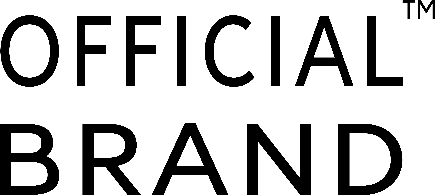 

Return form

ReturningItems purchased on our web shop can be returned within two weeks of time after receiving the goods. Please fill in this form and send it to support@officialbrand.eu. After sending the form, you can send the returned goods to Grote Beerstraat 26 2516 BZ The Hague. Please include the filled-in form with the original packaging. The packaging boxes are part of the product. If you have ordered multiple items that you would like to return make sure you send them in the same package.Faulty Goods Items which are damaged upon receiving, or where a manufacturing fault occurs within three months of purchase, are considered faulty. Items damaged as a result of wear and tear do not fall under the category faulty goods. In case of faulty goods you may exchange your item for the same product and in the same size. If the item is irreplaceable/unavailable you will receive a full refund.
Retour adres:
Officialbrand
Grote Beerstraat 26
2516 BZ The Hague
The Netherlands

As an International customer, you can return your parcel using any postal service. We ask that you obtain a proof of postage receipt so that if your parcel goes missing on the way back to us, you’ll have proof you sent it.



AmountArticle discriptionReason of returnName: Adress:Postal/zipcode:City:Country:Ordernumber:Date of purchase: